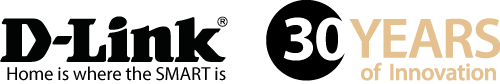 TISKOVÁ ZPRÁVAD-Link zjednodušuje rozšiřování Wi-Fi sítě svojí novou startovací sadou pro PowerLineSada PowerLine AV1000 Wi-Fi AC umožňuje zajistit Wi-Fi připojení doma nebo v práci i v obtížných podmínkách  Praha, 14. března 2017– D-Link, nadnárodní výrobce síťových zařízení, dnes uvedl na trh startovací sadu PowerLine AV1000 Wi-Fi AC, aby pomohl uživatelům domácích nebo kancelářských Wi-Fi sítí připojit se kdekoli v budově pomocí bezproblémového rychlého připojení, které je ideální pro streamování 4K médií a rychlé stahování souborů.Startovací sada PowerLine AV1000 Wi-Fi AC (DHP-W611AV) umožňuje přidat s minimální námahou spolehlivou vysokorychlostní bezdrátovou konektivitu do každé místnosti nebo areálu přes síť PowerLine. Sada obsahuje PowerLine AV1000 Wi-Fi AC adaptér (DHP-W610AV) a PowerLine AV1000 gigabitový adaptér s průchozí zásuvkou (DHP-P610AV). Uživatelé tato zařízení jednoduše připojí do elektrických zásuvek, aby mohli využívat elektrický rozvod v budově pro rozšíření stávajícího přístupu k internetu a bezdrátovým sítím.„Pokud řešíte problém, že Wi-Fi signál vaší sítě nedosáhne do některé místnosti nebo areálu, tato nová sada PowerLine nabízí snadný a účinný způsob, jak vytvořit další Wi-Fi přístupový bod tam, kde jej potřebujete, pouhým zapojením adaptérů do standardní elektrické zásuvky,“ říká Kevin Wen, prezident D-Link Europe Ltd. „Využívá nejnovější technologii PowerLine AV2.1, která umožňuje zlepšení výkonu při použití více adaptérů, snížení rušení a podporu přenosové rychlosti až 1 Gb/s.“ „S touto technologií získají zákazníci znatelně vyšší výkon pro aktivity a aplikace s velkými nároky na šířku pásma, jako je streamování 4K filmů nebo stahování velkých souborů.  Také běžné surfování po webu se stává mnohem rychlejší, spolehlivější a příjemnější.“Pro zvýšení výkonu a bezpečné připojení je startovací sada PowerLine AV1000 Wi-Fi AC DHP-W611AV vybavena technologií Dual-band Wi-Fi AC1200, která nabízí celkovou rychlost dvoupásmového bezdrátového přenosu až 1,2 Gb/s. Podporuje také funkci QoS, která umožňuje nastavení přednosti určitého typu provozu, například multimediálního přenosu, před jiným internetovým provozem, aby byla zajištěna vysoká kvalita streamování. 128bitové AES šifrování zaručuje zcela bezpečné připojení přes síť PowerLine a tlačítko Simple Connect umožňuje snadnou konfiguraci připojení a ochrany pomocí funkce Wi-Fi Protected Setup (WPS).Hlavní vlastnosti sady PowerLine AV1000 Wi-Fi AC DHP-W611AV:Nejnovější technologie PowerLine AV2.1 – až 1 Gb/s přes stávající elektrický rozvod vašeho domu se sníženým rušením a lepším výkonem při použití více adaptérůDual-band Wi-Fi AC1200 – celková rychlost dvoupásmového bezdrátového přenosu až 1,2 Gb/s (max. 300 Mb/s pro pásmo 2,4 GHz a 867 Mb/s pro pásmo 5 GHz)Tlačítko Simply Connect – zabezpečení PowerLine a Wi-Fi sítě pomocí stejné technologie, jaká se používá pro internetové bankovnictví (128bitové AES šifrování) pouhým stisknutím tlačítka Funkce QoS (Quality of Service) – umožňuje optimalizovat provoz nastavením priority síťového přenosu podle typu aplikacePodpora IPv6 – kompatibilita s nejnovějším síťovým protokolem Snadná konfigurace – instalace a konfigurace pomocí webového prohlížečeÚsporný režim – adaptér automaticky přejde do režimu úspory energie, když není používánDostupnost a cenaDHP-W611AV je nyní k dostání v České republice a na Slovensku za doporučené maloobchodní ceny 3 399 Kč nebo 124,90 EUR včetně DPH.O společnosti D-LinkD-Link je jedním z předních světových výrobců síťové infrastruktury, který již 30 let dodává inovativní, vysoce výkonné a intuitivně ovladatelné produkty pro firmy a domácnosti. D-Link navrhuje, vyvíjí a vyrábí oceňovaná síťová a bezdrátová zařízení, úložiště dat a zabezpečovací řešení pro IP dohled. Řada mydlink™ Home obsahuje technologii pro automatizovanou domácnost, která umožňuje majitelům nemovitostí monitorovat, automatizovat a ovládat domácnost kdykoliv a kdekoliv i pomocí smartphonu nebo tabletu. D-Link nabízí své rozsáhlé produktové portfolio organizacím a spotřebitelům prostřednictvím své globální sítě obchodních partnerů a poskytovatelů služeb. D-Link si uvědomuje význam zpřístupňování, správy, zabezpečení a sdílení dat a digitálního obsahu. Je průkopníkem mnoha IP technologií pro plně integrované prostředí digitálních domácností a počítačových sítí. Pro více informací o společnosti D-Link navštivte www.dlink.cz nebo www.facebook.com/dlinkcz.D-Link s.r.o.					Taktiq Communication s.r.o.Na Strži 1702/65					Leona Daňková140 62 Praha 4					Tel.: +420 605 228 810Tel.: +420 224 247 500				E-mail: leona.dankova@taktiq.com 	E-mail: info@dlink.czhttp://www.dlink.cz/D-Link a loga D-Link jsou ochranné známky nebo registrované ochranné známky společnosti D-Link Corporation nebo jejích poboček. Všechny ostatní zde zmíněné značky třetích stran mohou být ochrannými známkami příslušných vlastníků. Copyright © 2016. D-Link. Všechna práva vyhrazena. 